Методическая разработка учебного занятия с применением инновационных технологийпо чтению в 5 классепо теме: «И. Соколов – Микитов «Весна»Подготовила:Петрова Кристина Александровна, учитель (олигофренопедагог)г. Стрежевой Предмет: чтениеКласс: 5Тема урока: «И. Соколов – Микитов «Весна»Место урока по теме: 1 урок (по плану выделается 1 час).Тип урока: изучение нового материала.Цель урока: формировать навыки правильного осмысленного и выразительного чтения при знакомстве с произведением И.Соколова-Микитова «Весна».Прогнозируемые результатыличностные:учить проверять себя;формулировать собственное мнение, оценивать правильность выполнения своих действий;метапредметные:учить анализировать и выделять общее;учить находить наиболее оптимальный алгоритм действий;предметные:Расширять читательский опыт учащихся через знакомство с произведением о природе;Выявить и обобщить знания учащихся о признаках весны;Формировать навыки правильного, осознанного, беглого чтения целыми словами;Совершенствовать навыки работы с текстом, учить находить в тексте ответы на поставленные вопросы.Дидактические средства: интерактивные задания, карточки для кластера.Педагогические технологии: информационно – коммуникативные технологии (использование цос)Оборудование: интерактивная доска, учебники (Чтение. 5 класс. З.Ф. Малышева).Актуальность: в условиях информатизации и интеллектуализации общества, перехода на электронные носители информации, идет процесс снижения интереса к чтению и книге как духовной и социокультурной ценности. Ребята отдают предпочтение просмотру телевизора, игре в компьютер, планшет, телефон и т.д. Конечно, такие увлечения не способствуют полноценному формированию грамотной личности.Да и цели образования изменяются: от освоения системы знаний к формированию способности использовать знания для решения различных задач, находить нужную информацию, преобразовывать информацию для создания новых знаний и технологий.В связи, с чем в настоящее время государство ставит перед учителями новые цели. Приоритетной целью является развитие личности ученика на основе освоения универсальных способов деятельности. Необходимо формировать функциональную грамотность, которая включает в себя, в том числе и читательскую компетентность. Следовательно, нужно пересматривать и перестраивать систему преподавания так, чтобы иметь возможность целенаправленно формировать данную компетентность.Новые технологии изменили характер чтения и передачи информации, появилась потребность в специалистах, которые быстро адаптируются в изменяющемся контексте и которые могут работать и обучаться, используя различные источники информации.Поэтому формирование у подрастающего поколения устойчивого интереса к чтению – первостепенная задача современного общества.Этапы урока:Орг. момент. Определение темы урока;Изучение нового материала;Словарная работа;Речевая разминка;Работа над текстом;Итоги урока. Рефлексия.Технологическая картаПриложениеСсылка на презентацию: https://disk.yandex.ru/d/9qXkniw-d1_MvgСсылка на видео урок: https://drive.google.com/file/d/1Y4w4m3zvL8k6GBDA6OgdSME-SG6La_OA/view?usp=share_linkСсылки на интерактивные задания:Распредели по временам года - https://learningapps.org/watch?v=phxmbhxpn23Словарная работа - https://wordwall.net/ru/resource/54200330Рефлексия - https://wordwall.net/ru/resource/29533236Муниципальное общеобразовательное учреждение «Специальная (коррекционная) школа городского округа Стрежевой»(МОУ «СКоШ»)Муниципальное общеобразовательное учреждение «Специальная (коррекционная) школа городского округа Стрежевой»(МОУ «СКоШ»)Муниципальное общеобразовательное учреждение «Специальная (коррекционная) школа городского округа Стрежевой»(МОУ «СКоШ»)636783. Томская область, г. СтрежевойУл. Викулова 1/2skosh@guostrj.ruТел/факс. 5-73-07№Этапы работыСодержание педагогического взаимодействияСодержание педагогического взаимодействияФормируемые БУД№Этапы работыДеятельность учителяДеятельность обучающихсяФормируемые БУД1Орг. момент. Определение темы урокаЧтение стихотворение «Подснежник» Е. Серова – учителем.- Как называется стихотворение?- Кто его автор?-О каком времени года идет речь в стихотворении?-Почему?-Кого называют разведчиком в стихотворении? Почему?-Какими словами автор описывает состояние природы ранней весной?-Какое стихотворение это по настроению грустное, веселое или полное надежды? Почему?- Какое сейчас время года?- Как вы узнали, что наступила весна? Какие признаки весны вы знаете?(Интерактивное задание распредели по временам года).-Сегодня мы с вами продолжим работу над весенними произведениями.https://learningapps.org/watch?v=phxmbhxpn23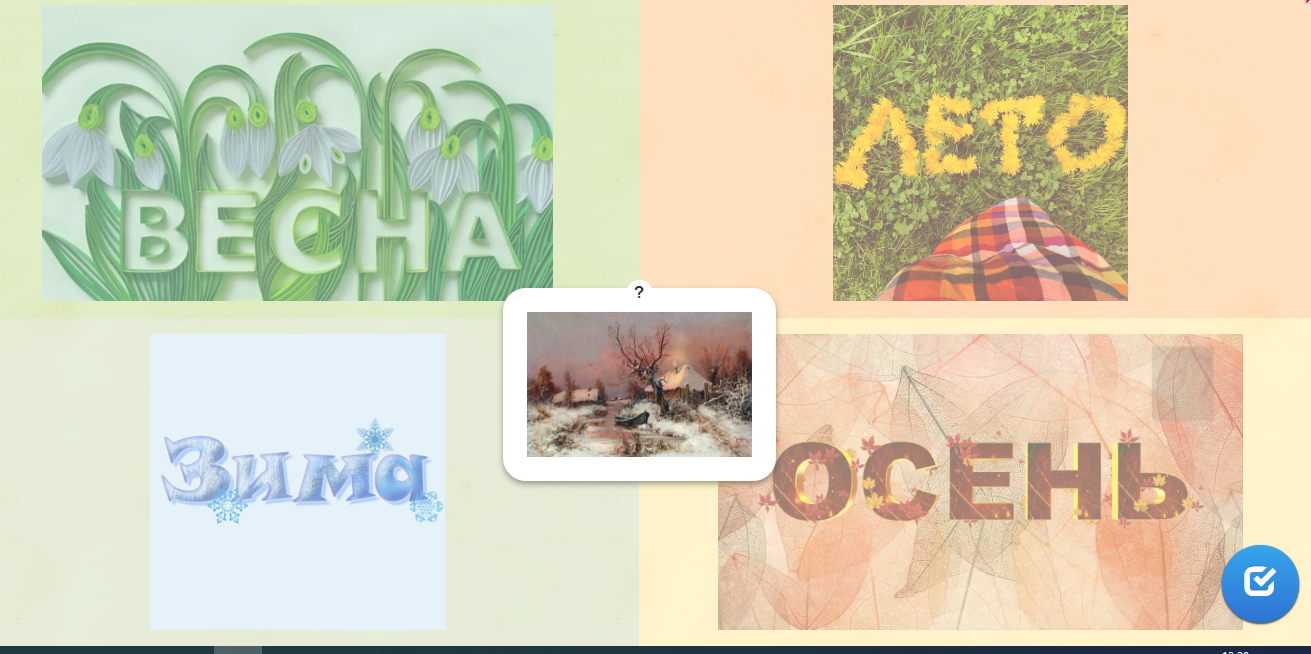 ПодснежникЕкатерина СероваВесна. В стих. Описание природы и первого весеннего цветка.Подснежник. Первый кто начинает расти, когда еще лежит снег.Снег еще лежит, неподвижный лед, вырос подснежник.Полное надежды.ВеснаВыполнение интерактивного задания.Л: учить проверять себя;учить давать оценку своим действиям;учить работать в паре, чувствовать свой вклад в общую работу;Р: принимать цели и произвольно включаться в деятельность, следовать предложенному плану и работать в общем темпе;2Изучение нового материала. Работа с текстом.- Прочитайте название рассказа. Давайте подумаем, о чем мы будем читать?- Кто автор?ЧТЕНИЕ ТЕКСТА УЧИТЕЛЕМ.- Понравилось вам произведение?- О чем это произведение?Весна. Ответы детей.Иван Сергеевич Соколов - МикитовО природе весной, автор описывает наступление весны, признаки весны.Л: учить проверять себя;К: строить речь грамматически правильно;Р: принимать цели и произвольно включаться в деятельность, следовать предложенному плану и работать в общем темпе;П: работать с несложной по содержанию и структуре информацией.3Словарная работа Интерактивное задание на соотнесение.1.Белоносые грачи - нос белый. А как называется нос у птицы?2.Гнездо - домик для птицы. Кто его делает?3.Скаты - пригорки.4.Скворечник - домик для скворцов. Кто его делает?5.Заяц-беляк - белый заяц.6.Берлога - домик для медведей.7.Коряги – большие сухие сваленные деревья.https://wordwall.net/ru/resource/54200330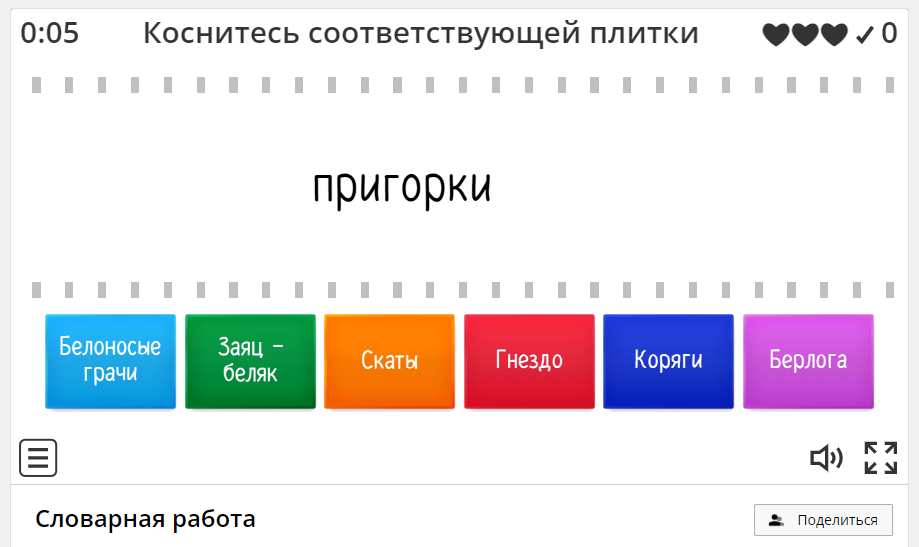 Выполняют задание Рассуждают, выполняют задание на соотнесение.Р: принимать цели и произвольно включаться в деятельность, следовать предложенному плану и работать в общем темпе;П: работать с несложной по содержанию и структуре информацией4Речевая разминка- Перед тем, как читать текст самостоятельно, необходимо подготовиться.1. Упражнение для расширения оперативного поля зрения.-Прочитаем слова. Смотрим в центр на букву В, не отводя глаз читаем слова. 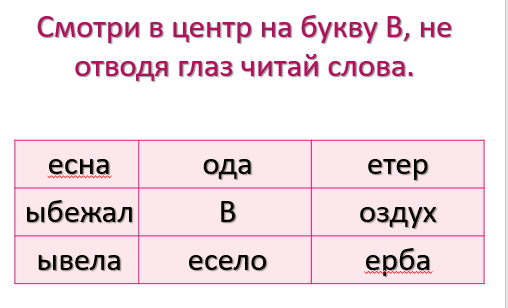 2. Скороговорка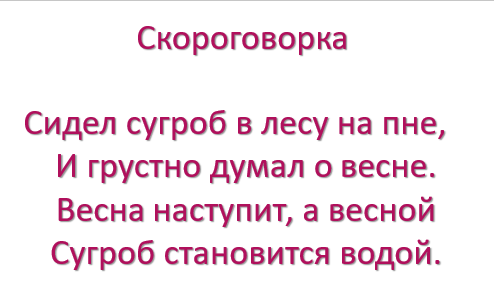 3. Чистоговорки-Давайте подготовим наши язычки для выразительного чтения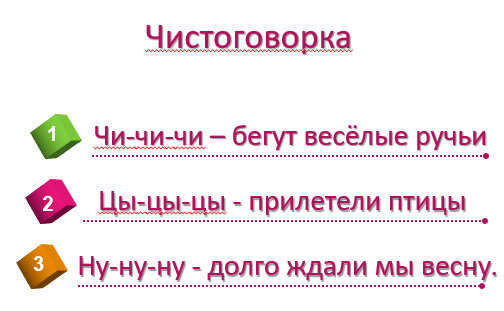 Дети смотрят в центр на букву В и по команде учителя читают слова “боковым зрением” по указке. По горизонтали, по вертикали.Случают чтение педагога.Читают скороговорку вместе с педагогом (медленно - быстро).Чтение по рядам.Совместное чтение с простукиванием ритма.Р: принимать цели и произвольно включаться в деятельность, следовать предложенному плану и работать в общем темпе;П: работать с несложной по содержанию и структуре информацией5Работа над текстом.ЖЖУЖАЩЕЕ ЧТЕНИЕ- Как стало греть солнышко?-Прочитайте, что сказано о дорогах? Почему они потемнели? -Найдите в тексте, какие еще признаки весны описывает автор? - Какие птицы прилетели первые? - А потом?-Прочитайте о грачах, о скворцах, о прилете гусей и журавлей.-Кто ещё радуется весне? Прочитайте. Чтение вслух в полголоса.Светит ярче и ярче.Снег начал таять и появилась черная земля.Посинел лед; прилетели птицы; зазвенели ручьи, надулись на деревьях почки.Грачи.Скворцы, гуси, журавли.Читают о зайце, лосе, медведях, муравьях, бабочке.Л: учить проверять себя;К: строить речь грамматически правильно;Р: принимать цели и произвольно включаться в деятельность, следовать предложенному плану и работать в общем темпе;П: работать с несложной по содержанию и структуре информацией.5Работа над текстом.ПРИЁМ «УМНЫЙ КАРАНДАШ», ЧТЕНИЕ ПО ЦЕПОЧКЕ.При чтении текста выделяем основные признаки весны. Составление кластера на доске.Чтение вслух в полголоса.Светит ярче и ярче.Снег начал таять и появилась черная земля.Посинел лед; прилетели птицы; зазвенели ручьи, надулись на деревьях почки.Грачи.Скворцы, гуси, журавли.Читают о зайце, лосе, медведях, муравьях, бабочке.Л: учить проверять себя;К: строить речь грамматически правильно;Р: принимать цели и произвольно включаться в деятельность, следовать предложенному плану и работать в общем темпе;П: работать с несложной по содержанию и структуре информацией.6Итоги урока.Рефлексия- Какое произведение мы сегодня читали?- Кто его автор?- О чем данное произведение?-Какие признаки весны вы знаете?-Весной тут и там появляются проталины. А что означает это слово?-Каждый из вас получит карточку с «проталинами». Вы должны вспомнить текст и вставить пропущенные слова.https://wordwall.net/ru/resource/29533236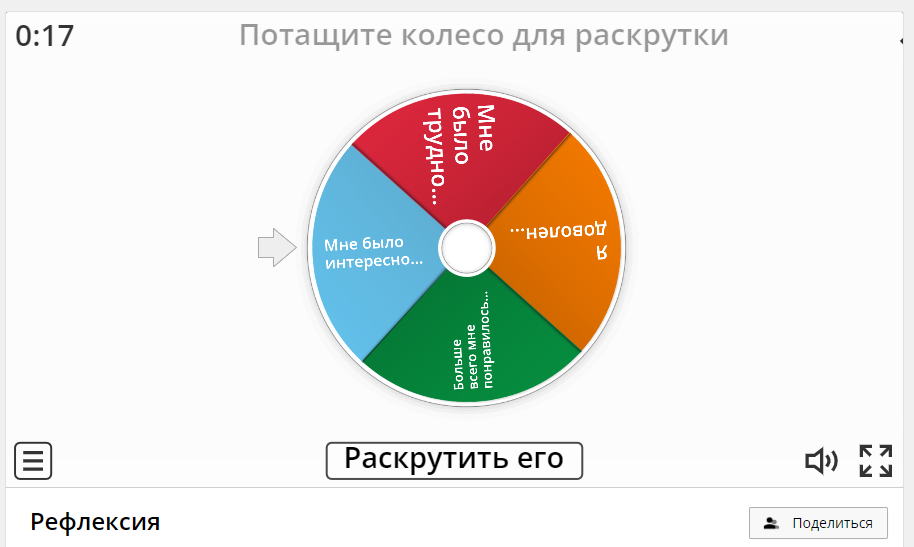 Растаявшее место, место без снегаК: строить речь грамматически правильно;Р: принимать цели и произвольно включаться в деятельность, следовать предложенному плану и работать в общем темпе;Л: учить давать оценку своим действиям;